The Nervous and Endocrine SystemsThe nervous system is the body’s speedy, electrochemical communication network, consisting of all the nerve cells. It’s broken down into two sections: the central nervous system and the peripheral nervous system. The peripheral nervous system is responsible for gathering information and for transmitting CNS decisions to other body parts. Nerves, electrical cables formed of bundles of axons, link the CNS with the body’s sensory receptors, muscles, and glands. The optic nerve, for example, bundles a million axons into a single cable carrying the messages each eye sends to the brain. Information travels through three types of neuronsSensory neurons which carry messages from the body’s tissues and sensory receptors to the spinal cord and brainMotor neurons which carry instructions from the central nervous system out to the body’s muscles and glands. Interneurons are neurons within the brain and spinal cord that communicate internally and intervene between the sensory inputs and motor outputs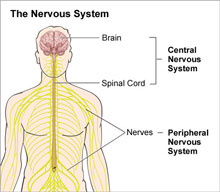 The Peripheral Nervous System (PNS)The PNS has two components:The somatic nervous system which enables voluntary control of our skeletal musclesThe autonomic nervous system which controls our glands and the muscles of the internal organsSympathetic nervous system: part of ANS that arouses and mobilizes the bodyParasympathetic nervous system: part of ANS that calms and conserves energyThe Endocrine SystemThe endocrine system is the body’s “slow” chemical communication system; a set of glands that secrete hormones into the bloodstream. Hormones are chemical messengers that are manufactured by the endocrine glands and travel through the bloodstream affect other tissues. 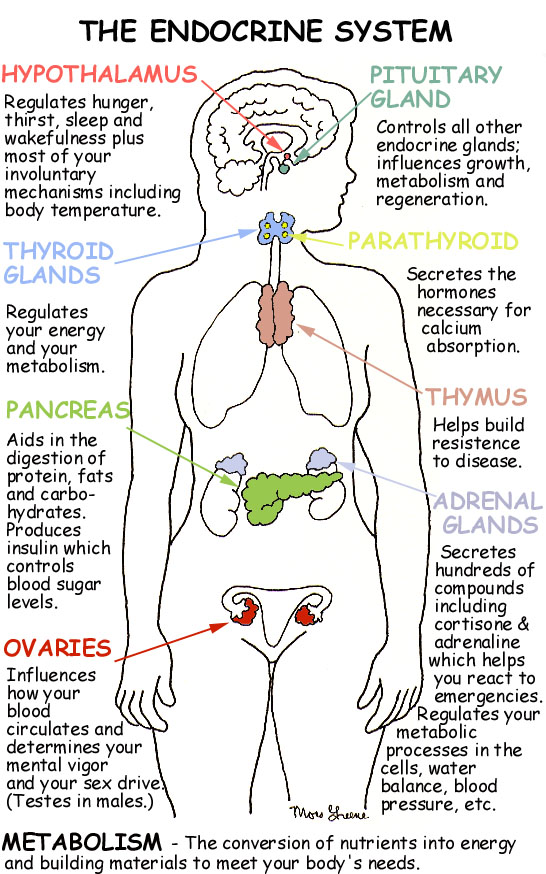 